Manchester and District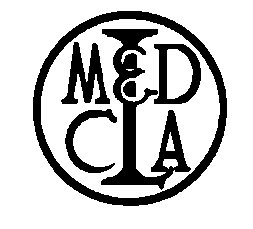 Ladies’ Cycling Association 24th July 2021  Ladies Open Handicapped, Men’s Invitation and GHS 10 mile Time TrialsPromoted for and on behalf of Cycling Time Trials under their Rules & Regulations. Handicapped using standard tables, using fastest time since 1st Jan 2020, or if none ridden, fastest time in last 3 years.Event Organiser: Heather West, 49 Grendale Avenue, Hazel Grove, Stockport, Cheshire, SK7 6LJTel: 07800854203  Timekeepers: Mr M Jackson & Mr I Ross	First rider off at 2:01 pmHeadquarters:  Goostery Village Hall Car Park postcode CW4 8PE located in Goostrey Primary School on Main Road, Goostrey. Signing on and collection of numbers will be in the entrance vestibule with numbers available from a table from 12.30pm onwards, please bring your own pen. Please note each rider must sign-on when collecting their number, and sign-off when returning it. Failure to do so will result in that rider being classified as DNF. 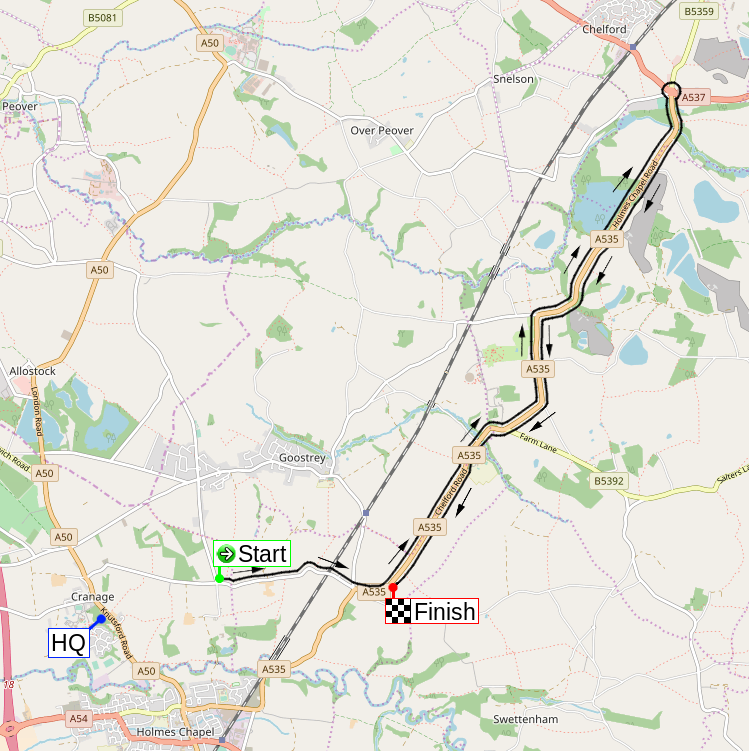 Directions from headquarters to start, and from finish back to headquartersThe route will be signposted, please allow plenty of time to cycle to the start which is approx. 1.5 miles from the HQ.To the Start – turn left onto Main Road, continue for approx. 1 mile and turn left onto Hermitage Lane (signed). At the crossroads turn left. The start is on your left.To return to the HQ at the end of the time trial, continue on past the finish and turn right, with care, back into Twemlow Lane. Turn first right onto Goostrey Lane and continue back to HQ after approx. 1 mile on left.Course details: J2/3 – 10 milesSTART	0.000 mIn Twemlow Lane at a JS4 mark just east of Hermitage Lane in line with thehedge on Hermitage Lane.Proceed eastwards to the A535 atTWEMLOW GREEN 	1.047 mLeft along the A535 to	CHELFORD ISLAND	5.661 mEncircle the island and retrace along the A535 toFINISH	10.000 mat a JF4 mark by the far post of the last field gate on the left of A535 at Twemlow Green before the Yellow Broom RestaurantPrizesCertificate to be awarded to fastest M&DLCA Vet on standard at Annual Dinner.One rider one prize, except Combination.Covid PrecautionsCTT has issued two PDF documents, a Covid-19 Risk Assessment and “Putting on a Cycling Time Trials Event during COVID19”. If you haven’t already read these, please download from the CTT website and read them carefully. These are the key messages: -Competitors should not attend if they feel ill in ANY way especially if they or family members have any Covid19 symptoms.Vehicle parking is provided at Goostrey Village Hall.The Village Hall building will be operated on a one-way system for access to the toilet area.There are men’s and women’s toilets: one in – one out, wear a mask and queue outside 2 metres apart if necessary. Users will have to apply hand sanitizer on entry.There are no changing facilities at the HQ, please come dressed ready to ride.Riders will sign-on at a table in the vestibule of the hall. Please bring your own pen.No more than THREE riders are allowed to queue at the start, so time your arrival accordingly or wait on Hermitage Lane suitably spaced until your turn.Do not leave any clothing, bottles etc at the start.No assisted push-off. Riders will have to set off unassisted from the Start timekeeper. Do not cross the start point until you get the signal from the timekeeper.There are no HQ catering facilities. Please bring your own post-ride recovery snacks and drinks.There is no public display Results Board, results will be available on the CTT website after the event. Please return to HQ promptly to sign out with your own pen, and return your number. Then please go home and do not congregate. Do not approach the timekeepers or any other officials.Notes and Local RegulationsThe Risk Assessment document will be available at Signing-On but we highly recommend you read this, in advance, on the CTT District website  (https://manchester.ctt.org.uk/ ) – especially those riders who are not familiar with the course and its junctions (plus its ruts and potholes).Care at road junctionsRiders must exercise care at all junctions. Any competitor whose riding line causes him/her to cross the white line when approaching or leaving a junction will be liable to disqualification and may be reported to the District Committee for further disciplinary action. At give way junctions (such as turning left from Twemlow Lane onto the A535) riders must avoid traffic on the major road and stop if it is unsafe to proceed.Chelford IslandRiders must negotiate Chelford Island in a safe and sensible manner in accordance with CTT Reg. 20 and the rules of the road. Riders must be able to brake and stop at the island if traffic conditions require this. Riders MUST NOT approach and encircle the island using tri-bars. Remember - traffic on the island has priority over traffic (including riders) entering it. Any rider seen to be in breach of this regulation will be disqualified from the event and may be reported for further disciplinary action.Safe ridingRiding with your head down such that you do not have a good view of the road ahead is dangerous - please watch out for potholes, obstacles, and other road users. Marshalls do not have the authority to control other road users, so please take care. Start and finishNo “U” turns in the vicinity of the start or finish.Riders must not stop at the finish, but should instead continue along the A535 to Twemlow Lane (take care when turning right from the A535 onto Twemlow Lane), then back to the headquarters. VehiclesA competitor must not be preceded, accompanied, followed by or in any way receive assistance from a motorised vehicle or its occupants during events shorter than 100km (CTT Reg 22). No parking for riders or spectators at the start or finish. This is both for the safety of riders at the start, and because of limited space. Parking is available at the headquarters, please be considerate towards local residents.HelmetsIt is strongly advised for your own safety that you wear a hard-shell helmet that meets an internationally accepted safety standard. All competitors who will be under the age of 19 on 31st December of this year MUST wear a properly affixed helmet of hard/soft shell construction. For these riders, a helmet is required (CTT Reg 15), instead of just strongly advised.Rear LightCTT Reg 14(i) No competitor shall be permitted to start either a Type A or Type B event unless such competitor has affixed to the rear of their machine a working rear red light, either flashing or constant, that is illuminated and in a position that is clearly visible to other road users.Other notes A competitor overtaking another must pass without receiving or giving shelter. The onus of avoiding company riding shall be upon the rider overtaken. (CTT Reg 21)Riders should not warm up on the course after the event has started.GHSLadiesMenM&DLCAOther M&DLCA events 2021 – see CTT website for further details, entries on-line, closing dates 10 days before event.Each year, the M&DLCA awards several prizes and trophies to members of the M&DLCA and affiliated clubs. Clubs can affiliate by sending £10 affiliation fee to Mavis Ross, details are on our website on the affiliation form. Any event on a ‘25’ or ‘50’ mile ‘J’ course counts for these trophies, as long as copies of the results sheet and entry form are sent to the M&DLCA BAR Secretary, K. Jackson, but the only counting ‘10’ mile events are those organised by the M&DLCA, plus, for this year only, the 10 mile event on 9th October 2021 being run by the M&DTTA. This is because we had to cancel one of our own 10 mile events due to COVID restrictions.The onus is on the rider to submit, where required, copies of the entry form and results sheet to the M&DLCA BAR Secretary before 1st October of the current season.Visit our website at http://www.mdlca.org.uk for the latest news, results and photosWe also have a Facebook page for photos and posts, and on Twitter we are @ManDLCA.LadiesLadiesLadiesLadiesMenMenCombinedCombined1st£30.001st handicap£25.001st£30.001st£25.00 each2nd £25.002nd handicap£20.002nd£25.002nd£20.00 each3rd £20.003rd handicap£15.003rd£20.003rd£15.00 eachNo.NameCatClubStart1William ColesJVMCC14:012Hebe PickingJIlkley CC14:023Megan LloydJHarry Middleton CC14:034Alex ColesJVMCC14:045Nicholas SmithJWestmead Team 8814:056Xavier Teece-RoundJInnovation Racing14:06No.NameCatClubH/CapStdStart10Hayley RutherfordSManchester Bicycle Clubn/a14:1011Sue CarterVABC Centrevillen/a29.3514:1112Lynsey AstlesVCongleton CC7.0826.3114:1213Jenny CastleVSalford Cycling Club15.5527.3014:1314Maddi SmithVBolsover and District CC11.2328.4414:1415Lesley NorburyVCongleton CC11.1231.5014:1516Kerry GleaveVCongleton CC10.0830.0114:1617Adele ReynoldsSMacclesfield Wheelers9.4914:1718Alison StephensonVCongleton CC8.3428.4414:1819Jeanette BarberVSeamons CC9.0231.2214:1920Gail LoweVCongleton CC6.5628.5714:2021Claire HarrisonVCongleton CC6.5527.5414:2122Sally CunliffeVRuthin Cycling Club6.0431.3614:2223Emily MartinSWeaver Valley CC4.4014:2324Charlotte BoothmanSTeam Lusso3.4814:24No.NameClubInvited ByStart25Philip HoyleSalford Cycling ClubSue Carter14:2526David SteeleLyme Racing Club14:2627Martin InceSalford Cycling Club14:2728Martin PyeTeam TFC14:2829Paul BarberSeamons CCJeanette Barber14:2930Rob HallamSouth Pennine RC14:3031Len BestMatlock CCMaddi Smith14:3132Tim SmithWestmead Team 8814:3233Philip GleaveCongleton CCClaire Harrison14:3334Adrian FoxCongleton CCLesley Norbury14:3435Duncan PooleCongleton CCKerry Gleave14:3536David TobinManchester Wheelers14:3637Robbie HarcourtSalford Cycling ClubJenny Castle14:3738Kevin MilwardCongleton CC14:3839Mick HutchinsCongleton CCLynsey Astles14:3940Nigel FinchMercia-Lloyds Cycles CC14:4041Peter RogersChorlton Velo14:4142Graham HowellElement Cycling Team14:4243Jonathan LloydWestmead Team 88Adele Reynolds14:4344John SpearmanSeamons CC14:4445Lior SaardUniversity of Manchester CC14:4546Jac GruffyddCaffi GruffSally Cunliffe14:4647Robert PollenAshley Touring CC14:4748Russell HornerTeam Sports Lab14:4849Benjamin WilliamsCliff Pratt Racing14:4950Andrew HicklinPeak Road Club14:5051James BrayfordLyme Racing ClubGail Lowe14:5152Mat StephensonCongleton CCAlison Stephenson14:5253Stephen DooleySeamons CC14:5354James FoggensteinerTeam PB PerformanceCharlotte Boothman14:5455Alistair RutherfordManchester Bicycle ClubHayley Rutherford14:5556Alexander RoyaleManchester Bicycle Club14:5657Adam DugglebyChapeau! Vive Le VeloEmily Martin14:57CourseDate & timeOrganiserInformationJ2/9
25 milesSaturday 7th Aug 
14:00Mavis Ross(in conjunction with Weaver Valley)J4/9
50 milesSat 4th Sept
13:00Ian RossM&DLCA open championship 50 (in conjunction with M&DTTA championship. All riders should enter the M&DTTA event)